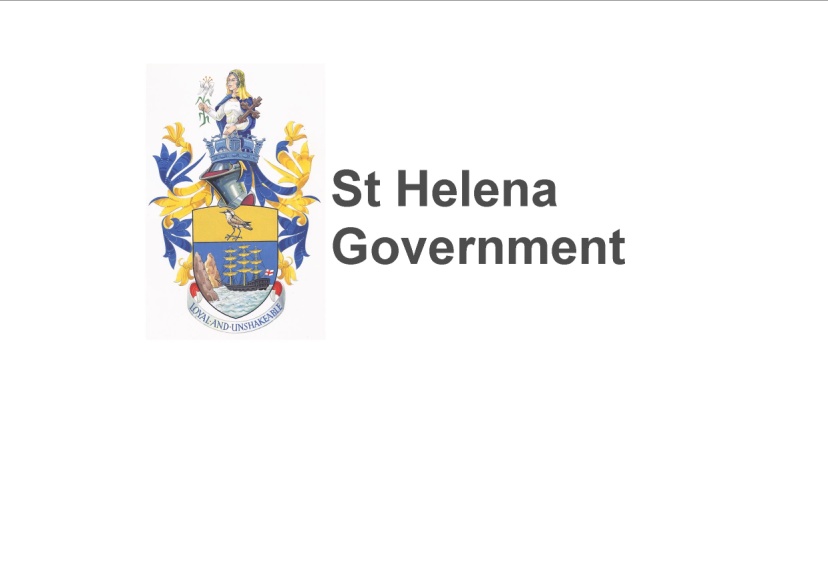 ST HELENA AIRPORT TIME CAPSULEBURIED AT THE ST HELENA AIRPORT TERMINAL BUILDING, 28 JUNE 2014This Time Capsule was buried on Saturday 28 June 2014 in a special ceremony held at the St Helena Airport to commemorate the construction of the Terminal Building. Its contents were collated by the St Helena Government Public Relations Office with kind donations from various organisations and people on St Helena. The aim of this capsule is to give you the future people of St Helena a snapshot of life on St Helena in 2014 when the Airport was still under construction and the Island was getting ready for economic development and self sufficiency. Hopefully on opening this capsule 100 years or so later the Island has achieved what we the people of St Helena in 2014 have worked so hard to do - we hope the Island is flourishing and reaping the benefits that air access has brought a century on. List of Contents St Helena Arum Lily, the Island’s previous national flower (before being replaced by the St Helena Ebony) represented in Island Lace. Handcrafted on St Helena and donated by Mrs Violet Johnson, local crafts lady from Sandy Bay Handmade Wirebird in support of the National Trust of St Helena - Wirebirds are endemic to St Helena and in 2014 are critically endangeredA Collection of Original St Helena Recipes, 7th Edition 2014, published by the St Helena Ladies’ Craft Group12 Seeds from the endemic plant, Tufted Sedge ‘Bulbostylis Lichtensteiniana’ (Family: Cyperaceae) collected from Fishers Valley on 7 June 2014 and donated by the Agriculture and Natural Resources Directorate’s (St Helena Government) Tree Nursery. Limited Edition St Helena Airport Site Soils 2014, donated by the St Helena Arts and Crafts Association Two USB sticks containing various St Helena Accounts:   USB Black SanDisk from St Helena GovernmentPhotosAirport Announcement and Airport ProgressCommunity EventsSchoolchildrenSt Helena Legislative Council St Helena People, Places and Events (Photographer Ed Thorpe, Jamestown)Video FootageSt Helena Community EventsSt Helena Airport construction and progress Individual Visual Accounts of Life on St Helena and the Airport Project in 2014Governor of St Helena Island, Ascension Island and Tristan da Cunha, His Excellency Mark Capes Basil Read Island Director, Deon De JagerBasil Read Project Director for St Helena Airport Project, Jimmy JohnstonSt Helena Senior Citizen, Jessica March MBE, age 88Miss St Helena 2014, Sinead Green, Knollcombes St Paul’s Primary School Pupil, Latisha Fowler, age 11 from Sandy Bay Deputy Airport Director (Construction and Operations), Clare Harris, of St Helena GovernmentPublicationsSt Helena Airport Updates Issue 1 February 2012 to Issue 48 June 2014St Helena Government Quarterly Statistical News Bulletin - May 2014St Helena Airport and Supporting Infrastructure Planning Application and Planning Statement (Atkins) - March 2008Request for Amendment to Development Permission for Airport Project Works in Rupert’s - 14 October 2013Dry Gut Open Channel Proposal Planning Statement - 28 June 2013Song ‘My St Helena Island’, donated by Saint FM Community radio station. This song was written by Dave Mitchell in 1975 after persuasion from the inhabitants of St Helena. This song is best known by all who have travelled on the RMS St Helena - the Royal Mail Ship that served the Island as her only lifeline to the outside world before the opening of the Airport in 2016. The RMS St Helena travelled between St Helena, Ascension Island, Cape Town and Tristan da Cunha carrying both passengers and cargo. This song was the unofficial departure and arrival song played on board as the vessel completed and started its voyages to and from the Island. Purple Kingston USB donated by St Helena South Atlantic Media Services (SAMS)Video and News Updates from the Island’s Sentinel Newspaper and SAMS Radio 1Live broadcasts of formal Legislative Council MeetingsCompendium of Sentinel newspapers  – Thursday 29 March 2012 to 19 June 2014News Bulletins and Sports NewsRadio ProgrammesNotice Board St Helena Provisional Register of Electors, Extraordinary Gazette No. 27, published 9 May 2014St Helena Currency  –  1 x £5.00, 1 x £10.00, 1 x £20.00 and 1 Presentation Pack of St Helena coins in circulation in 2014St Helena Airport Competition Winner  (Essay), - The Airport - a change that will affect this Island forever, Jacob Bowers, age 13, Jamestown St Helena  Airport Competition Winner (Poem), St Helena Island: Past, Present and Future, Jodie Scipio-Constantine, age 15, Jamestown St Helena Airport Competition Winners (Pictures)(1) The Seafront and RMS St Helena, Leonna Coleman, age 6 years, Harford Primary School (2)  Basil Read Road and Rupert’s Hill on St Helena in 2014, Ananda Thomas, age 11, Harford Primary School  St Helena Island Telephone Directory 2014, donated by SURE South Atlantic Ltd Cable and Wireless and SURE cap, pin and pen donated by SURE South Atlantic Ltd Lace coaster handcrafted on St Helena and donated by local crafts lady Wanda Isaac of Sandy Bay St Helena Airport Project Part 1 Stamp Issue – Official First Day Cover and Souvenir Sheet,  27 June 2014Book of Flowering Plants and Ferns of St Helena by Phil Lamdon, donated by the St Helena National Trust St Helena Independent newspaper of Friday 27 June 2014 - the day before this capsule was buriedSentinel newspaper of Thursday 26 June 2014 - two days before this capsule was buriedA book of comments from employees of Airport Contractor Basil Read and others connected with the St Helena Airport Project A book of comments from St Helena Government employees and others connected with  the St Helena Airport Project  St Helena Government Public Relations Office Team 2014 - L to R: Public Relations Officer Kerisha Stevens, St Pauls, Chief Public Relations Officer Ian Jones, Jamestown and Public Relations Officer Kimberley Yon-Roberts, Half Tree Hollow. St Helena Government Access Office Team – L to R: Janet Lawrence , Airport Project Director, Clare Harris, Deputy Airport Project Director (Construction & Operations), Megan Sim,  Project Support Assistant,  Tessa Roberts,  Head of Project Support, Tracey Williams, Project Manager, Lauren Evans , Deputy Airport Project Director (Environment & Operations), Ross Towers,  LEMP Project Manager.St Helena GovernmentSaturday 28 June 2014